Air Sensors International Community: Ghana ConferenceLE DEFIActuellement, il existe très peu de stations de référence sur le continent africain à partir desquelles on peut identifier les principales sources d’émission de polluants atmosphériques et surveiller la qualité de l’air dans la majorité des pays africain. Il est dès lors urgent et important de mettre en place une stratégie pour la réalisation de petits réseaux de capteurs à faible coût d’air pour déterminer avec une bonne précision l’état de pollution des villes, des régions et voir du continent afin d’améliorer les connaissances sur la qualité de l’air et influencer la position des décideurs.Pour y parvenir voici les besoins spécifiques que l’on devra satisfaire par région :Comprendre comment interpréter et utiliser les données sur la qualité de l’air ; Sensibiliser les Maires des villes de la nécessité de conscientiser les populations sur des aspects tels que le rôle des petits capteurs à bas-coût, leur installation et leur maintenance ; Avoir une disponibilité des données fiables que pourront utiliser les Maires et gestionnaires des communautés pour convaincre les populations du rôle capitale qu’ont les capteurs à bas-prix ;Développer une politique de base données standard gratuites et en assimiler le protocole d’usage (Guides) ;Utiliser des méthodes standard de calibrage des capteurs, de formation et d’évaluation/interprétation des données ; L’objectif de cette conférence est donc de mettre autour d’une même table la communauté des scientifiques et celles des utilisateurs des capteurs pour réfléchir sur cette problématique de la qualité de l’air. Audience concernée Les chercheursCommunauté scientifiqueMeneurs de plaidoyer Les Preneurs de décisionLes gestionnaires de la qualité de l’airLes journalistesLes Organisations de recherche des Financements InternationauxVille MétropolitaineAgents de la santé environnementaleVISION ET OBJECTIFSLa vision de cette conférence est d’améliorer les connaissances sur la qualité de l’air en enseignant aux communautés, aux Maires, aux agents de la santé environnementale, aux acteurs et régulateurs du milieu industriel comment :Utiliser efficacement les capteurs de la qualité de l’air ;Les données produites par ces capteurs permettent de comprendre le lourd coût de cette pollution sur la santé et l’économique ;Créer un changement massif dans les actions réglementaires et personnelles qui influencent significativement les niveaux de la pollution de l’air ; Cette conférence devra encourager le développement des systèmes améliorés de gestion de la qualité de l’air grâce à des débats ouverts sur les problèmes locaux et à des explications claires sur la dernière technologie des capteurs de qualité de l’air. BUT ET RESULTATSCes 3 jours de conférence devront permettre de :Renforcer les capacités de tous les participants sur les fondamentaux des capteurs de qualité de l’air ;Mettre en évidence les réalisations des capteurs à bas coût dans l’étude de la qualité de l’air en Afrique ;Equiper les différents utilisateurs des règles et leur organiser des stages de formation dans l’utilisation effective des LCS pour l’amélioration de la qualité de l’air dans les villes africainesA travers cette conférence, nous visons à : Faciliter un dialogue entre chercheurs, communautés, milieu industriel, mairies, et les influenceurs sur le rôle des LCS utilisés en Afrique ;Améliorer la compréhension des gestionnaires des communautés, des maires et influenceurs sur les effets de la pollution de l’air sur la santé personnelle et mettre en évidence leurs impacts sur l’économique et le climat ;Etendre les techniques du savoir faire au niveau de l’audience clé sur l’utilisation et les applications des LCS en y incluant :Tous les fondamentaux des LCS :Qu’est-ce qu’un LCSEn quoi sont-ils différents des autres capteurs ;Comment choisir un de ces capteurs en fonction de la situation ;Comment utiliser effectivement et assurer leur maintien ;Les développeurs de réseau de capteurs : Comment développer et maintenir des réseaux par des discussions sur des études pilotes et mettre en évidence l’effective opérationnalité des réseaux sur le long terme.Les chercheurs et les influenceurs : Comment évaluer la qualité des données fournies par les LCS et son utilisation. Comment stimuler les actions politiques ou tester l’effectivité des interventions. Pour toute information : Contactez l'organisatrice de la conférence, Sandra Hall (sehall@ucdavis.edu ) pour toute question.Cette Conférence est soutenue par Clean Air Fund et l'Université de Californie, Air Quality Research Center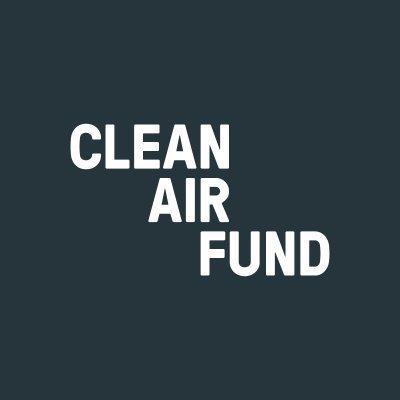 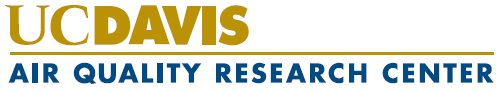 